涞水县市场监督管理局行政检查流程图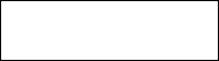 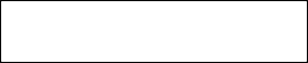 文字记录	音像记录检查（勘验）笔录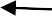 询问笔录抽样取证通知书现行登记保存证据通知书检查通知书检查记录